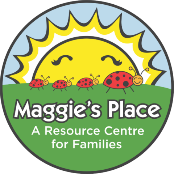 Chicken Pasta Casserole Ingredients:2 cups cooked chicken1 Jar pasta sauce1 small onion finely chopped1 garlic clove minced4 cups any type cooked pasta, drained1 cup shredded cheeseDirections:Preheat oven to 350 degrees F. Spray a 9 x 9 baking dish with nonstick spray.Combine chicken, sauce, onion, garlic and precooked pasta; Pour into prepared baking dish.Top with the shredded cheese. Bake, uncovered, 15-20 minutes, or until bubbly.Serve Hot, Enjoy!Chicken Pasta Casserole 
Ingredients:2 cups cooked chicken1 Jar pasta sauce1 small onion finely chopped1 garlic clove minced4 cups any type cooked pasta, drained1 cup shredded cheeseDirections:Preheat oven to 350 degrees F. Spray a 9 x 9 baking dish with nonstick spray.Combine chicken, sauce, onion, garlic and precooked pasta; Pour into prepared baking dish.Top with the shredded cheese. Bake, uncovered, 15-20 minutes, or until bubbly.Serve Hot, Enjoy!